Pozdravljeni osmošolci.V tem tednu (in še naslednjem) boste malo urili svoje »možgančke« z miselno igro, ki jo verjetno že vsi poznate Soduku.Najprej si na strani http://sudokuonline.si/info/ natančno preberite navodila za igranje. Na strani http://sudokuonline.si/ dobite ogromno različnih vaj za utrjevanje. Na levi strani lahko izbirate med različnimi možnostmi, odvisno kako dobri ste. POSKUSITE.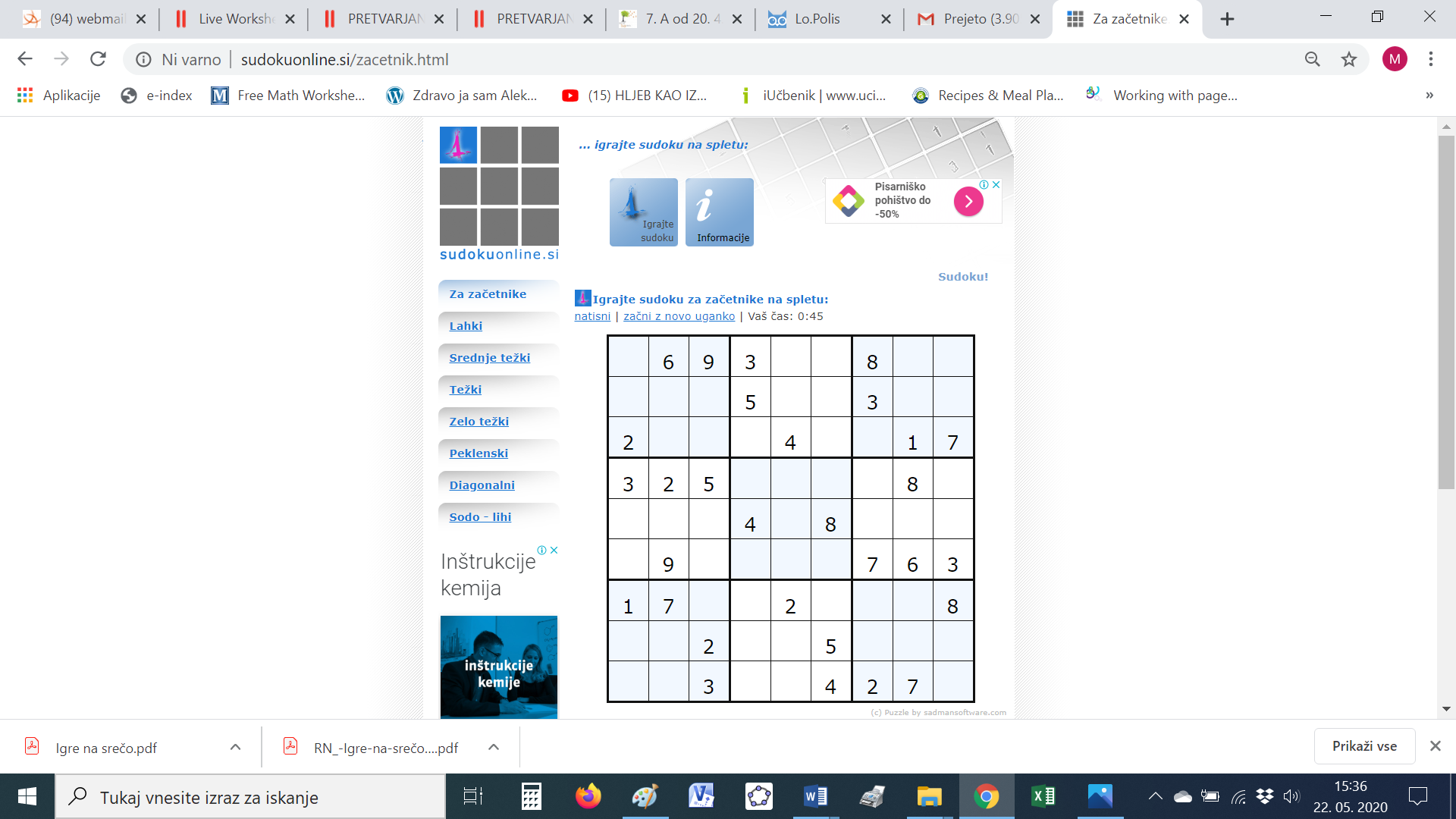 Lep pozdrav,Martina Makovec